Objednávka ÚPMD - Puregon 900Dobrý den,ráda bych pro lékárnu ÚPMD objednala LP Puregon 900 v počtu XXX ks (dle domluvy jednotková cena bez DPH XXX Kč).Děkuji Vám za vyřízení i potvrzení objednávky a přeji příjemný den i víkendS pozdravemAndrea HenáčováLékárna ÚPMDÚstav pro péči o matku a dítěPodolské nábř. 157147 00 Praha 4Dobrý den,potvrzuji zpraocování objednávky, přípravky zavezeme ve čtvrtek 19. 1.Přeji pěkný zbytek dne a nadcházející víkendJana ŠirokáVedoucí PodporyAvenier a. s.Bidláky 837/20, 639 00 Brnotelefon +420 540 030 104partner@avenier.czwww.avenier.czObj. dodána firmou AVENIER 19.1.2023Cena bez DPH: 82006,20 Kčpá 13. 1. 15:13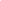 pá 13. 1. 15:21